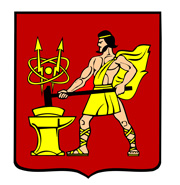 ГЛАВАГОРОДСКОГО ОКРУГА ЭЛЕКТРОСТАЛЬМОСКОВСКОЙ ОБЛАСТИПОСТАНОВЛЕНИЕ30.12.2022 № 66/12О Координационном совете по межнациональному и межконфессиональному взаимодействию на территории городского округа Электросталь Московской области   В соответствии с Федеральным законом от 25.07.2002 № 114-ФЗ                                        «О противодействии экстремистской деятельности», Федеральным законом от 06.10.2003      № 131-ФЗ «Об общих принципах организации местного самоуправления в Российской Федерации» и Указом Президента РФ от 19.12.2012 №1666 «О стратегии государственной национальной политики Российской Федерации на период до 2025 года», в целях разработки и реализации мер, направленных на укрепление межнационального                                                         и межконфессионального согласия, сохранение и развитие языков и культуры народов Российской Федерации, проживающих на территории городского округа Электросталь Московской области, социальную и культурную адаптацию мигрантов, профилактику межнациональных (межэтнических) конфликтов, Уставом городского округа Электросталь Московской области», ПОСТАНОВЛЯЮ:           1. Создать Координационный совет по межнациональному и межконфессиональному взаимодействию на территории городского округа Электросталь Московской области.           2. Утвердить состав Координационного совета по межнациональному и межконфессиональному взаимодействию на территории городского округа Электросталь Московской области (прилагается).           3. Утвердить Положение о Координационном совете по межнациональному и межконфессиональному взаимодействию на территории городского округа Электросталь Московской области (прилагается).           4. Опубликовать настоящее постановление на официальном сайте городского округа Электросталь Московской области в сети «Интернет»: www.electrostal.ru.  5. Настоящее постановление вступает в силу со дня его подписания.  6. Контроль за исполнением настоящего постановления возложить на заместителя Главы Администрации городского округа Электросталь Московской области             Кадейкину М.А.Глава городского округа                                                                                       И.Ю. Волкова     УТВЕРЖДЕНО     постановлением Главы     городского округа Электросталь     Московской области                                                                                        от 30.12.2022 № 66/12СОСТАВКоординационного совета по межнациональному и межконфессиональному взаимодействию на территории городского округа Электросталь Московской областиПредседатель Координационного совета:Волкова Инна Юрьевна - Глава городского округа Электросталь Московской области.Заместители председателя Координационного совета:Гришаев Александр Александрович - заместитель Главы Администрации городского округа Электросталь Московской области.Кадейкина Марина Александровна - заместитель Главы Администрации городского округа Электросталь Московской области.Лавров Роман Савельевич - заместитель Главы Администрации городского округа Электросталь Московской области.Соколова Светлана Юрьевна - заместитель Главы Администрации городского округа Электросталь Московской области - начальник управления по потребительскому рынку и сельскому хозяйству Администрации городского округа Электросталь Московской областиСекретарь Координационного совета:Рыбакова Наталья Владимировна – начальник отдела по социальным вопросам Администрации городского округа Электросталь Московской области.Члены Координационного совета:Александрова Виктория Александровна – начальник управления городского жилищного и коммунального хозяйства Администрации городского округа Электросталь Московской области;Ваганова Марина Сергеевна – председатель постоянной депутатской комиссии по культуре и молодежной политике;Диникин Дмитрий Федорович – начальник отдела по безопасности управления по территориальной безопасности Администрации городского округа Электросталь Московской области;Журавлев Михаил Аркадьевич – начальник управления по физической культуре и спорту Администрации городского округа Электросталь Московской области;Казаченко Юлия Павловна – заместитель начальника управления по культуре и делам молодежи Администрации городского округа Электросталь Московской области;Кузнецова Валерия Дмитриевна – председатель Общественной палаты городского округа Электросталь;Малхасян Андрей Веньяминович – председатель местного отделения общероссийской общественной организации «Союз армян России» в городском округе Электросталь Московской области;Митькина Елена Ивановна – начальник управления образования Администрации городского округа Электросталь Московской области;Нурисламов Ильдар Борисович – имам-хатыб, председатель МРО «Мусульманская община г. Электросталь Московской области»Поддубный Сергей Николаевич – настоятель местной религиозной организации «Православный приход Вознесенского храма г. Электросталь Балашихинской Епархии русской православной церкви (Московский патриархат)»;Цапина Оксана Александровна - председатель постоянной депутатской комиссии по образованию и спорту.     УТВЕРЖДЕНО     постановлением Главы     городского округа Электросталь     Московской области                                                                                       от 30.12.2022 № 66/12ПОЛОЖЕНИЕО Координационном совете по межнациональному и межконфессиональному взаимодействию на территории городского округа Электросталь Московской области1. ОБЩИЕ ПОЛОЖЕНИЯ.1.1. Координационный совет по межнациональному и межконфессиональному взаимодействию на территории городского округа Электросталь Московской области (далее – Совет) является постоянно действующим консультативно-совещательным органом при Главе городского округа Электросталь Московской области, образованным в целях обеспечения взаимодействия органов местного самоуправления с национально - культурными объединениями, осуществляющими свою деятельность на территории городского округа Электросталь, укрепления межнационального и межконфессионального согласия, сохранения и развития культуры народов Российской Федерации, проживающих на территории городского округа Электросталь, разработки и реализации мер, направленных на социальную и культурную адаптацию мигрантов и профилактику межнациональных (межэтнических) конфликтов.1.2. В своей деятельности Совет руководствуется принципами и нормами международного права, международными договорами Российской Федерации, Конституцией Российской Федерации, федеральными законами, указами и распоряжениями Президента Российской Федерации, постановлениями и распоряжениями Правительства Российской Федерации, иными нормативными правовыми актами Российской Федерации, областными законами, нормативными правовыми актами Московской области, а также настоящим Положением.2. ОСНОВНЫЕ ЦЕЛИ И ЗАДАЧИ СОВЕТА.2.1. Целью деятельности Совета является содействие реализации на территории городского округа Электросталь Московской области Стратегии государственной национальной политики Российской Федерации и Стратегии противодействия экстремизму в Российской Федерации.2.2. Основными задачами Совета являются:- обеспечение взаимодействия национально-культурных автономий и религиозных организаций, укрепление связей между ними;- содействие в определении основных направлений деятельности местного самоуправления на территории городского округа Электросталь в сфере национально-культурных отношений;- участие в разработке и реализации национально-культурных программ и мероприятий, реализуемых на территории городского округа Электросталь Московской области;- участие в разработке и реализации мер, направленных на социальную и культурную адаптацию мигрантов и профилактику межнациональных (межэтнических) конфликтов;- содействие укреплению межнационального и межконфессионального согласия, взаимопонимания, мира и толерантности в многонациональном сообществе городского округа Электросталь Московской области.3. ФУНКЦИИ СОВЕТА.3.1. В связи с возложенными задачами, Совет осуществляет следующие функции:- участвует в подготовке и разработке рекомендаций и предложений органам местного самоуправления, национально-культурным объединениям, по совершенствованию национально-культурных отношений;- осуществляет мониторинг состояния межнациональных отношений, деятельности религиозных организаций и общественных объединений, созданных по национальному признаку и осуществляющих свою деятельность на территории городского округа Электросталь Московской области;- принимает участие в обсуждении проектов правовых актов администрации городского округа Электросталь, затрагивающих межнациональные и межконфессиональные отношения;- анализирует практику межнациональных отношений, поддерживает контакты с представителями национально-культурных объединений, осуществляющих свою деятельность на территории городского округа Электросталь Московской области;- участвует в организации совещаний, круглых столов, конференций по вопросам межнациональных и межконфессиональных отношений;- при возникновении на территории городского округа Электросталь Московской области конфликтных ситуаций на национальной или религиозной почве, приглашает участников конфликта на заседание Совета, разбирается в обстоятельствах сложившейся ситуации и ее причинах, проводит информационно-разъяснительную работу с участниками конфликта о мерах ответственности за нарушение законодательства в сфере межнациональных и межконфессиональных отношений, содействует участникам конфликта в поиске путей выхода из сложившейся ситуации и примирении, подготавливает рекомендации органам местного самоуправления городского округа Электросталь Московской области                                по урегулированию конфликтов на национальной или религиозной почве, информирует население городского округа Электросталь Московской области о мерах, принимаемых органами местного самоуправления по урегулированию данных конфликтов.4. ПРАВА СОВЕТА.4.1. Для осуществления своих функций Совет имеет право:- запрашивать и получать, в установленном законом порядке, от органов и должностных лиц местного самоуправления городского округа Электросталь Московской области, организаций и граждан необходимую информацию по вопросам, относящимся к компетенции Совета;- привлекать, в установленном законом порядке, к работе Совета специалистов и экспертов по вопросам межнационального и межконфессионального взаимодействия, лидеров общественного мнения, общественных деятелей, политиков и т.д.;- создавать рабочие группы из числа членов Совета и должностных лиц органов местного самоуправления городского округа Электросталь Московской области для подготовки рекомендаций и предложений, проведения экспертно - аналитической работы в пределах компетенции Совета;- давать рекомендации об устранении нарушений в действиях граждан и организаций, которые влекут или могут повлечь за собой возникновение межнациональных (межэтнических) конфликтов на территории городского округа Электросталь Московской области;- обращаться за получением информации к национально-культурным объединениям, осуществляющим свою деятельность на территории городского округа Электросталь Московской области;- обращаться в органы государственной власти о применении мер государственного реагирования в целях предотвращения межнациональных (межэтнических) конфликтов на территории городского округа Электросталь Московской области.4.2. Совет вправе предпринимать иные действия в соответствии с действующим законодательством в целях достижения целей его создания.5. СОСТАВ СОВЕТА И ОРГАНИЗАЦИЯ ЕГО РАБОТЫ. 5.1. Состав Совета утверждается постановлением Главы городского округа Электросталь Московской области.5.2. Совет формируется из специалистов Администрации городского округа Электросталь Московской области, представителей Совета депутатов, Общественной палаты, представителей национально-культурных автономий городского округа Электросталь, Отдела по вопросам миграции МУ МВД РФ (по согласованию). В состав Совета могут быть включены представители организаций, использующих труд мигрантов при осуществлении деятельности на территории городского округа Электросталь Московской области, привлеченные специалисты на основании решения Совета, оформленного протоколом (по согласованию).5.3. Назначение председателя, утверждение персонального состава Совета осуществляются в соответствии с постановлением Главы городского округа Электросталь Московской области.5.4. Председателем Совета является Глава городского округа Электросталь Московской области, который руководит деятельностью Совета и несёт ответственность за выполнение возложенных на него задач.5.5. Председатель Совета:- осуществляет общее руководство деятельностью Совета;- дает поручения членам Совета по вопросам, отнесенным к компетенции Совета;- ведет заседания Совета и подписывает протоколы заседаний Совета;- представляет Совет по вопросам, отнесенным к его компетенции.5.6. Секретарь Совета:- организует работу Совета;- обеспечивает взаимодействие Совета с представителями органов местного самоуправления, органов государственной власти, общественных и иных организаций, осуществляющих свою деятельность на территории городского округа Электросталь Московской области, членами других комиссий, членами заинтересованных организаций и общественных объединений по согласованию с их руководителями, средствами массовой информации.5.7. Заместитель председателя Совета:- по решению председателя Совета замещает председателя Совета в его отсутствие, ведет заседания Совета и подписывает протоколы заседаний Совета;- дает поручения в пределах своей компетенции;- по поручению председателя Совета представляет Совет во взаимоотношениях с представителями органов местного самоуправления, органов государственной власти, общественных и иных организаций, осуществляющих свою деятельность на территории городского округа Электросталь Московской области, членами других комиссий, членами заинтересованных организаций и общественных объединений по согласованию с их руководителями, средствами массовой информации.5.8. Члены Совета обладают равными правами при подготовке и обсуждении рассматриваемых на заседании Совета вопросов и имеют право:- выступать на заседаниях Совета;- вносить предложения по вопросам, входящим в компетенцию Совета, в случае необходимости требовать проведения голосования по указанным вопросам;- голосовать на заседаниях Совета;- знакомиться с документами и материалами Совета по вопросам деятельности Совета в сфере противодействия экстремизму;- привлекать по согласованию с председателем Совета в установленном порядке сотрудников и специалистов организаций к экспертной, аналитической и иной работе по вопросам, отнесенным к компетенции Совета;- излагать в случае несогласия с решением Совета в письменной форме особое мнение, которое отражается в протоколе заседания Совета и прилагается к решению Совета.5.9. Член Совета обязан:- организовывать подготовку вопросов, вносимых на рассмотрение Совета в соответствии с решением Совета, решением председателя Совета или по предложениям членов Совета, утвержденным протокольным решением;- присутствовать на заседании Совета. В случае невозможности присутствия члена Совета на заседании Совета он обязан заблаговременно известить об этом председателя Совета. После согласования с председателем Совета лицо, исполняющее обязанности отсутствующего члена Совета, может присутствовать на заседании Совета с правом совещательного голоса;- организовывать в рамках своих полномочий выполнение решений Совета.5.10. Заседания Совета проводятся в соответствии с планом. На основе предложений, поступивших секретарю Совета, формируется проект плана заседаний Совета на очередной период, который по согласованию с председателем Совета вносится для обсуждения и утверждения на последнем заседании Совета текущего года.5.11. Заседания Совета проводятся не реже одного раза в полугодие. В случае необходимости по решению председателя Совета могут проводиться внеочередные заседания Совета.5.12. План заседаний Совета включает в себя перечень основных вопросов, подлежащих рассмотрению на заседании Совета, с указанием по каждому вопросу срока рассмотрения и ответственных за подготовку.5.13. Предложения о включении рассматриваемых вопросов в план заседания Совета вносятся секретарю Совета в письменной форме не позднее, чем за два месяца до начала планируемого периода либо в сроки, определенные председателем Совета.Предложения должны содержать:- наименование вопроса и краткое обоснование необходимости его рассмотрения;- форму предлагаемого решения;- ответственного за подготовку вопроса;- перечень соисполнителей;- срок рассмотрения вопроса.Указанные предложения могут направляться секретарем Совета членам Совета для дополнительной проработки. Заключения членов Совета и другие материалы по внесенным предложениям должны быть представлены секретарю Совета не позднее одного месяца со дня их получения, если иное не оговорено в сопроводительном документе.5.14. Утвержденный план заседаний Совета рассылается секретарем Совета членам Совета.5.15. Решение об изменении утвержденного плана заседаний Совета в части содержания вопроса и срока его рассмотрения принимается председателем Совета по мотивированному письменному предложению члена Совета, ответственного за подготовку вопроса.5.16. Рассмотрение на заседаниях Совета дополнительных (внеплановых) вопросов осуществляется по решению председателя Совета.5.17. Обеспечение деятельности Совета осуществляется Администрацией городского округа Электросталь Московской области.5.18. Решения Совета носят рекомендательный характер и могут являться основанием для разработки и утверждения правовых актов органов местного самоуправления городского округа Электросталь Московской области в сфере профилактики межнациональных (межэтнических) конфликтов.